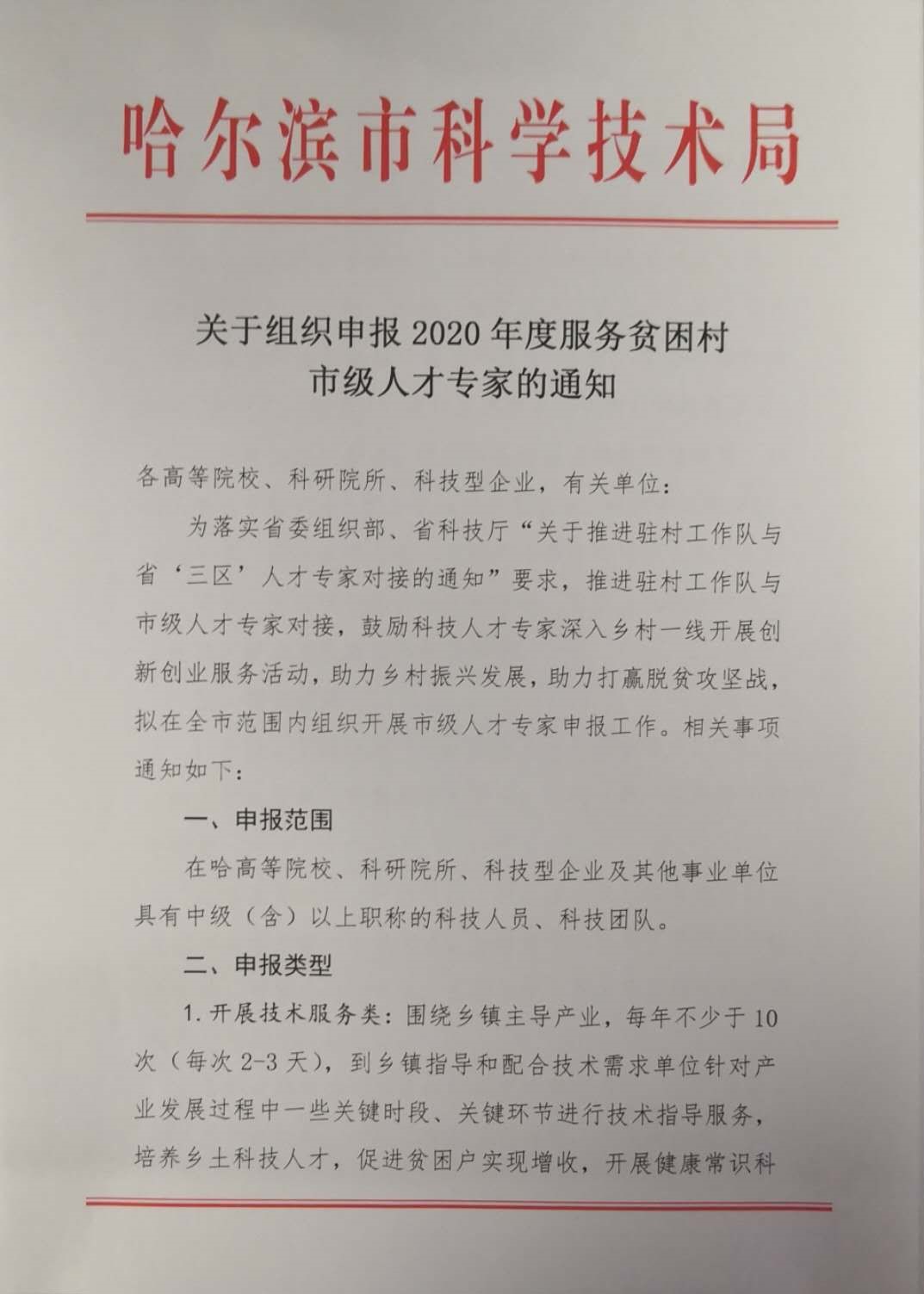 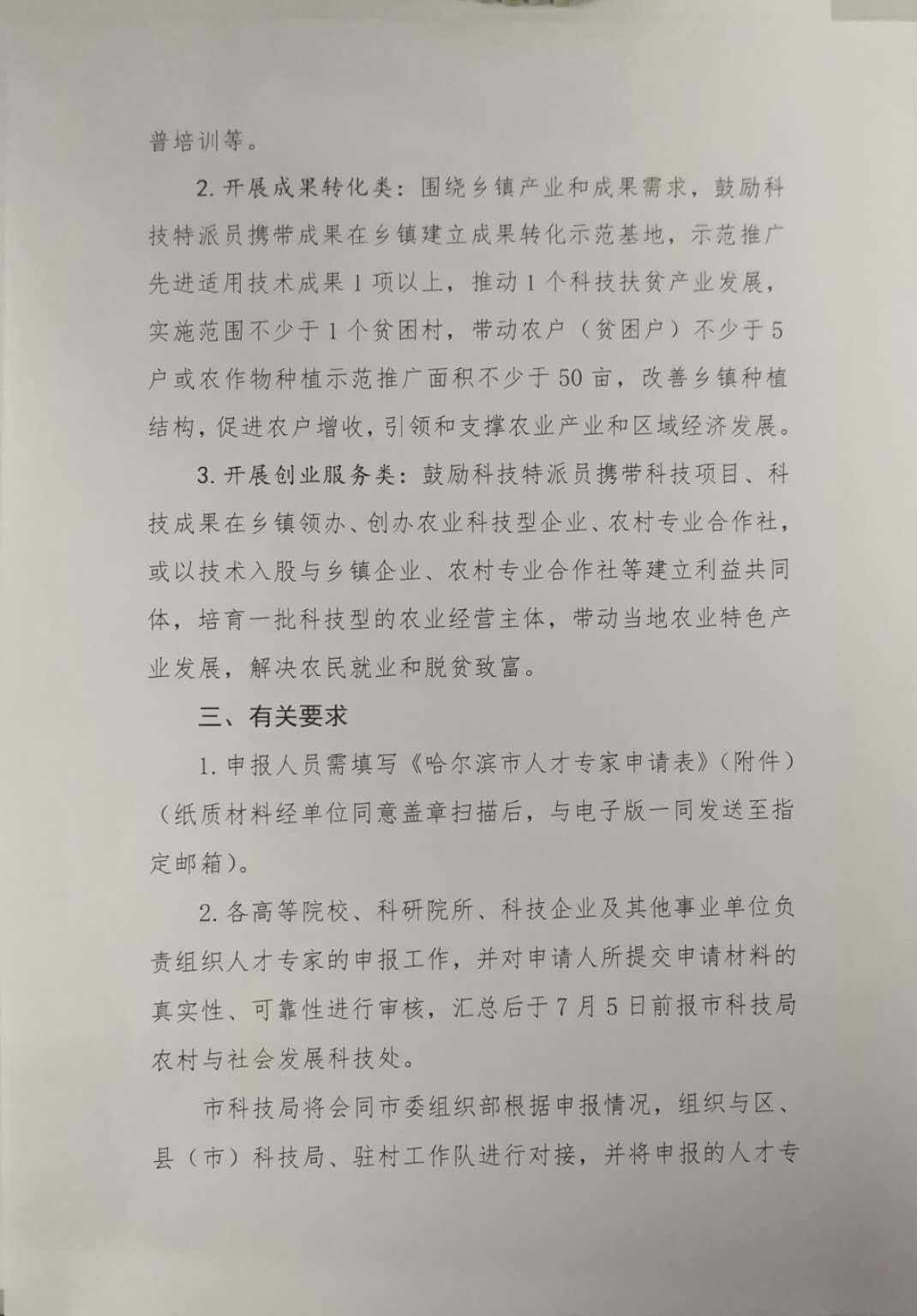 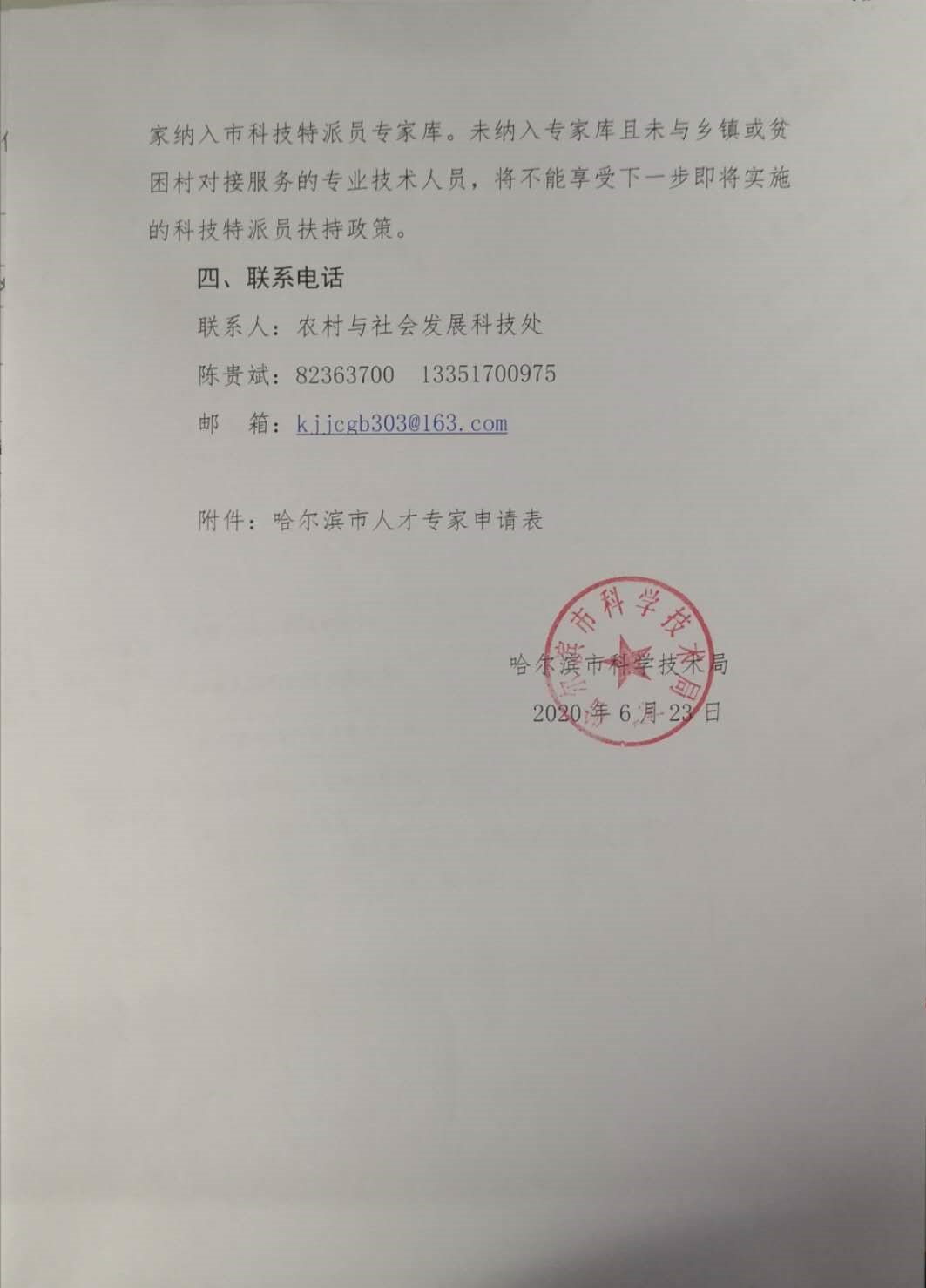 附件：哈尔滨市人才专家申请表  哈尔滨市人才专家申请汇总表填报单位：（公章）姓    名姓    名姓    名性   别出生年月出生年月照片健康状况健康状况健康状况民   族政治面貌政治面貌照片学   历学   历学   历毕业院校及专业照片职   称职   称职   称工作单位及职务固定电话固定电话固定电话手   机微信号微信号单位地址单位地址单位地址工作简历工作基础工作基础技术领域及获得成果等情况技术领域及获得成果等情况申请人具备的技术专长：申请人具备的技术专长：申请人具备的技术专长：申请人具备的技术专长：申请人具备的技术专长：申请人具备的技术专长：工作基础工作基础技术领域及获得成果等情况技术领域及获得成果等情况申请人获得的技术或成果：申请人获得的技术或成果：申请人获得的技术或成果：申请人获得的技术或成果：申请人获得的技术或成果：申请人获得的技术或成果：对接情况对接情况【未对接填报】拟对接情况【未对接填报】拟对接情况是否接受调剂服务单位：是或否是否接受调剂服务单位：是或否是否接受调剂服务单位：是或否是否接受调剂服务单位：是或否是否接受调剂服务单位：是或否是否接受调剂服务单位：是或否对接情况对接情况【未对接填报】拟对接情况【未对接填报】拟对接情况拟服务单位：（具体到乡镇或贫困村）拟服务单位：（具体到乡镇或贫困村）拟服务单位：（具体到乡镇或贫困村）拟服务单位：（具体到乡镇或贫困村）拟服务单位：（具体到乡镇或贫困村）拟服务单位：（具体到乡镇或贫困村）对接情况对接情况【未对接填报】拟对接情况【未对接填报】拟对接情况拟服务方式及内容：         （请填选数字：1.技术服务类；2.成果转化类；3.创业服务类）拟服务方式及内容：         （请填选数字：1.技术服务类；2.成果转化类；3.创业服务类）拟服务方式及内容：         （请填选数字：1.技术服务类；2.成果转化类；3.创业服务类）拟服务方式及内容：         （请填选数字：1.技术服务类；2.成果转化类；3.创业服务类）拟服务方式及内容：         （请填选数字：1.技术服务类；2.成果转化类；3.创业服务类）拟服务方式及内容：         （请填选数字：1.技术服务类；2.成果转化类；3.创业服务类）对接情况对接情况【已对接填报】已对接情况【已对接填报】已对接情况1.已对接单位：       区、县（市）     乡镇     村2.对接时间：3.服务方式：4.服务内容：1.已对接单位：       区、县（市）     乡镇     村2.对接时间：3.服务方式：4.服务内容：1.已对接单位：       区、县（市）     乡镇     村2.对接时间：3.服务方式：4.服务内容：1.已对接单位：       区、县（市）     乡镇     村2.对接时间：3.服务方式：4.服务内容：1.已对接单位：       区、县（市）     乡镇     村2.对接时间：3.服务方式：4.服务内容：1.已对接单位：       区、县（市）     乡镇     村2.对接时间：3.服务方式：4.服务内容：单位意见单位意见                         年    月    日                        （单位盖章）                          年    月    日                        （单位盖章）                          年    月    日                        （单位盖章）                          年    月    日                        （单位盖章）                          年    月    日                        （单位盖章）                          年    月    日                        （单位盖章）                          年    月    日                        （单位盖章）                          年    月    日                        （单位盖章） 序号单位名称姓名职称是否对接备注